A new competition to find the bestEntry forms are available at www.kingslangley-pc.gov.uk or from our office in Charter Court, Vicarage LaneFirst prize £75Second prize £50Third prize £25The closing date for entries is Thursday 17th DecemberJudging will take place the weekend of 19th & 20th DecemberThe winners to be announced on Tuesday 22nd December*The Parish of Kings Langley is bounded by the Grand Union Canal to the east, the M25 to the south, Whippendell Bottom to the west and Shendish to the NorthOrganised by Kings Langley Parish Council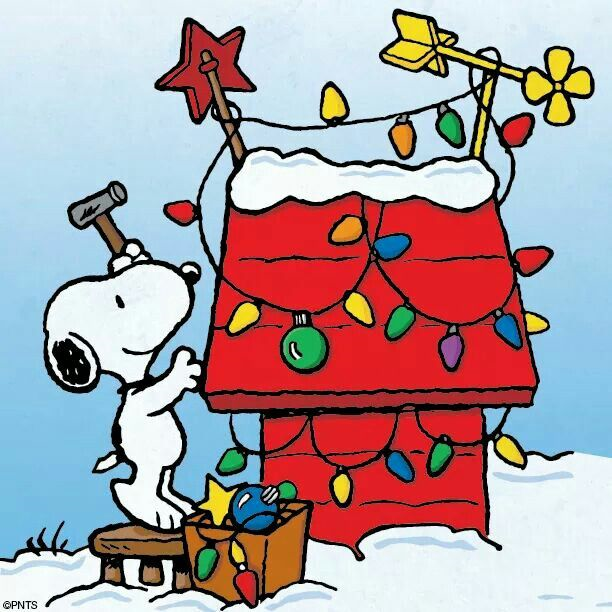 Christmas Light Displays in the Parish of Kings Langley*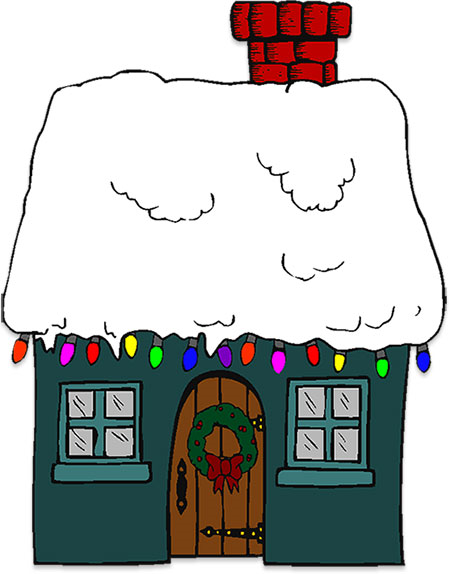 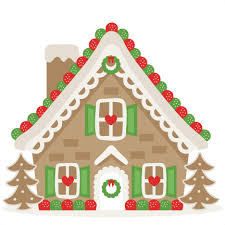 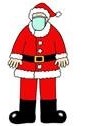 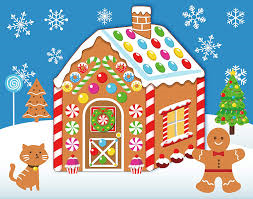 